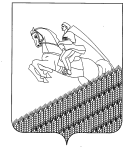 АДМИНИСТРАЦИЯ ПЕРВОМАЙСКОГО СЕЛЬСКОГО ПОСЕЛЕНИЯ
КУЩЕВСКОГО РАЙОНАПОСТАНОВЛЕНИЕот  24.04.2013                                                                     № 55поселок ПервомайскийОб утверждении административного регламента исполнения муниципальной функции «Осуществление муниципального контроля за сохранностью автомобильных дорог местного значения в границах населенных пунктов Первомайского сельского поселения Кущевского района»В соответствии с абзацем 5 пункта 1 статьи 14 Федерального закона от           6 октября 2003 года № 131-ФЗ «Об общих принципах организации местного самоуправления в Российской Федерации», статьей 13 и 13.1 Федерального закона от 8 ноября 2007 года № 257-ФЗ «Об автомобильных дорогах и о дорожной деятельности в Российской Федерации и о внесении изменений в отдельные законодательные акты Российской Федерации», Федеральным законом от 26 декабря 2008 года № 294-ФЗ «О защите прав юридических лиц и индивидуальных предпринимателей при осуществлении государственного контроля (надзора) и муниципального контроля», п о с т а н о в л я ю:1. Утвердить административный регламент исполнения муниципальной функции «Осуществление муниципального контроля за сохранностью автомобильных дорог местного значения в границах населенных пунктов Первомайского сельского поселения Кущевского района», согласно приложения. 2. Обнародовать настоящее постановление и разместить на официальном сайте администрации Первомайского сельского поселения в сети Интернет.3. Контроль за выполнением настоящего постановления возложить на заместителя главы Первомайского сельского поселения Кущевского района С.Г.Емельянова. 4. Настоящее постановление вступает в силу со дня его обнародования.Глава Первомайского сельского поселенияКущёвского района                                                                                 Е.И.ПоступаеваПРИЛОЖЕНИЕУТВЕРЖДЕН постановлением администрацииПервомайского сельского поселенияКущевского районаот 24.04.2013  № 55Административный регламент исполнения муниципальной функции «Осуществление муниципального контроля за сохранностью автомобильных дорог местного значения в границах населенных пунктов Первомайского сельского поселения Кущевского района»1.Общие положения 1.1. Административный регламент исполнения муниципальной функции муниципального контроля за сохранностью автомобильных дорог местного значения в границах населенных пунктов Первомайского сельского поселения Кущевского района (далее - Административный регламент) разработан в целях повышения качества исполнения муниципальной функции по осуществлению контроля за обеспечением сохранности автомобильных дорог местного значения (далее - муниципальная функция) и определяет сроки и последовательность действий (административных процедур) при осуществлении муниципальной функции.1.2. Предметом муниципального контроля за обеспечением сохранности автомобильных дорог местного значения в Первомайском сельском поселении Кущевского района является соблюдение юридическими лицами, индивидуальными предпринимателями, гражданами - пользователями автомобильных дорог местного значения в Первомайском сельском поселении Кущевского района (далее – Первомайское сельское поселение) - в процессе осуществления их деятельности требований, установленных правилами пользования автомобильными дорогами местного значения, полосами отвода и придорожными полосами автомобильных дорог местного значения в Первомайском сельском поселении.2. Стандарт осуществления муниципальной функции2.1. Наименование муниципальной функции «Осуществление муниципального контроля за сохранностью автомобильных дорог местного значения в границах населенных пунктов Первомайского сельского поселения Кущевского района».2.2. Муниципальную функцию «Осуществление муниципального контроля за сохранностью автомобильных дорог местного значения в границах населенных пунктов Первомайского сельского поселения Кущевского района» исполняет администрация Первомайского сельского поселения Кущевского района в лице ведущего специалиста администрации.2.3. Результатом исполнения данной муниципальной функции является акт проверки соблюдения требований законодательства по обеспечению сохранности автомобильных дорог общего пользования местного значения в границах населенных пунктов Первомайского сельского поселения.2.4. Срок проведения проверок не может превышать двадцать рабочих дней.2.4.1. В отношении одного субъекта малого предпринимательства общий срок проведения плановой выездной проверки не может превышать пятьдесят часов для малого предприятия и пятнадцать часов для микропредприятия в год.2.4.2. В исключительных случаях, связанных с необходимостью проведения сложных и (или) длительных исследований, испытаний, специальных экспертиз и расследований на основании мотивированных предложений должностных лиц администрации, проводящих выездную плановую проверку, срок проведения выездной плановой проверки может быть продлён главой Первомайского сельского поселения Кущевского района, но не более чем на двадцать рабочих дней, в отношении малых предприятий не более чем на пятнадцать часов.2.4.3. Срок проведения каждой из проверок в отношении юридического лица, которое осуществляет свою деятельность на территориях нескольких субъектов Российской Федерации, устанавливается отдельно по каждому филиалу, представительству юридического лица. 2.5. Муниципальный контроль за сохранностью автомобильных дорог местного значения в границах населенных пунктов Первомайского сельского поселения на территории Первомайского сельского поселения осуществляется в соответствии с: - Конституцией Российской Федерации; - Федеральным законом от 6 октября . № 131-ФЗ «Об общих принципах организации местного самоуправления в Российской Федерации»;- Федеральным законом от 8 ноября . № 257-ФЗ «Об автомобильных дорогах и о дорожной деятельности в Российской Федерации и о внесении изменений в отдельные законодательные акты Российской Федерации»;- Федеральным законом от 26.12.2008 № 294-ФЗ «О защите прав юридических лиц и индивидуальных предпринимателей при осуществлении государственного контроля (надзора) и муниципального контроля»; - Законом Краснодарского края от 7 июня . № 369-КЗ
«Об автомобильных дорогах, расположенных на территории Краснодарского края»;- Уставом Первомайского сельского поселения Кущевского района.2.6. Перечень документов, необходимых для исполнения муниципальной функции:- для плановой проверки - ежегодный план проверок;- для внеплановой проверки - обращения и заявления граждан, юридических лиц, индивидуальных предпринимателей, информации от органов государственной власти, из средств массовой информации о фактах возникновения угрозы причинения вреда жизни, здоровью граждан, вреда животным, растениям, окружающей среде, безопасности государства, а также угрозы чрезвычайных ситуаций природного и техногенного характера либо причинения вреда жизни, здоровью граждан, вреда животным, растениям, окружающей среде, безопасности государства, а также возникновение чрезвычайных ситуаций природного и техногенного характера. 2.7. Муниципальная функция осуществляется бесплатно. Полная версия Административного регламента предоставляемой функции размещается (после официального опубликования (обнародования)) на официальном сайте администрации Первомайского сельского поселения Кущёвского района.3. Состав, последовательность и сроки выполнения административных процедур, требования к порядку их выполнения, в том числе особенности выполнения административных процедур в электронной форме3.1. Муниципальный контроль за сохранностью автомобильных дорог местного значения в границах населенных пунктов Первомайского сельского поселения осуществляется в форме проверок, проводимых в соответствии с ежегодными планами, либо внеплановых проверок. 3.2. Проверка проводится в сроки, указанные в распоряжении о проведении проверки.  Срок проведения  проверок не может превышать двадцать рабочих дней.              В отношении одного субъекта малого предпринимательства общий срок проведения плановых выездных проверок не может превышать пятьдесят часов для малого предприятия и пятнадцать часов для микропредприятия в год.    В исключительных случаях, связанных с необходимостью проведения сложных и (или) длительных исследований, испытаний, специальных экспертиз и расследований на основании мотивированных предложений должностных лиц органа государственного контроля (надзора), органа муниципального контроля, проводящих выездную плановую проверку, срок проведения выездной плановой проверки может быть продлен руководителем такого органа, но не более чем на двадцать рабочих дней, в отношении малых предприятий, микропредприятий не более чем на пятнадцать часов.      3.3. Планы работы по муниципальному контролю за сохранностью автомобильных дорог местного значения в границах населенных пунктов Первомайского сельского поселения в части проведения совместных проверок должны быть до их утверждения согласованы с соответствующими государственными органами контроля, уполномоченными органами по осуществлению муниципального контроля.3.4. Органы государственного контроля (надзора), органы муниципального контроля при организации и осуществлении государственного контроля (надзора), муниципального контроля привлекают экспертов, экспертные организации к проведению мероприятий по контролю для оценки соответствия осуществляемых юридическими лицами, индивидуальными предпринимателями деятельности или действий (бездействия), производимых и реализуемых ими товаров (выполняемых работ, предоставляемых услуг) обязательным требованиям и требованиям, установленным муниципальными правовыми актами, и анализа соблюдения указанных требований, по проведению мониторинга эффективности государственного контроля (надзора), муниципального контроля в соответствующих сферах деятельности, учета результатов проводимых проверок и необходимой отчетности о них. 3.5. Проверки проводятся на основании распоряжений главы Первомайского сельского поселения Кущевского района. В распоряжении обязательно указываются: - наименование органа, уполномоченного на осуществление муниципального контроля за сохранностью автомобильных дорог местного значения в границах населенных пунктов Первомайского сельского поселения; - фамилии, имена, отчества, должности должностного лица или должностных лиц, уполномоченных на проведение проверки, а также привлекаемых, при необходимости, к проведению проверки экспертов; - лицо, в отношении которого планируется проведение проверки, и адрес проверяемого участка; - цели, задачи, предмет проверки; - правовые основания проведения проверки (плановая проверка, обращение по вопросам нарушения установленных требований по использованию земель и др.); - сроки проведения и перечень мероприятий по контролю, необходимых для достижения целей и задач проведения проверки; - перечень административных регламентов проведения мероприятий по муниципальному контролю за сохранностью автомобильных дорог местного значения в границах населенных пунктов Первомайского сельского поселения; - перечень документов, представление которых юридическим лицом, индивидуальным предпринимателем необходимо для достижения целей и задач проведения проверки; - дата начала и окончания проведения проверки. 3.6. Заверенная печатью копия распоряжения о проведении проверки вручается под роспись муниципальным служащим, осуществляющим проверку, лицу, в отношении которого проводится проверка (его уполномоченному представителю), одновременно с предъявлением удостоверения инспектора. 3.7. Муниципальный контроль за сохранностью автомобильных дорог местного значения в границах населенных пунктов Первомайского сельского поселения осуществляется при участии руководителя или иного должностного лица юридического лица, индивидуального предпринимателя, его уполномоченного представителя. 3.8. Перед началом проверки лицу, в отношении которого проводится проверка, или его уполномоченному представителю разъясняются его права и обязанности, определенные законодательством Российской Федерации, о чем делается запись в акте проверки. 3.9. Организация и порядок проведения плановых проверок 3.9.1 Проверка является плановой, если она проводится на основании ежегодного плана проверок. 3.9.2. Администрация Первомайского сельского поселения Кущевского района разрабатывает ежегодные планы проведения проверок и обеспечивает их выполнение. 3.9.3. Предметом плановой проверки является соблюдение юридическими и физическими лицами, индивидуальными предпринимателями в процессе осуществления деятельности обязательных требований и требований, установленных нормативными правовыми актами, в области использования дорог местного значения, полос отвода и придорожных полос автомобильных дорог местного значения в Первомайском сельском поселении. 3.9.4. Ежегодные планы проверок утверждаются главой  Первомайского сельского поселения Кущевского (в случае его отсутствия - лицом, исполняющим его обязанности).3.9.5. В ежегодных планах проведения плановых проверок указываются сведения в соответствии с законодательством Российской Федерации. В срок до 1 сентября года, предшествующего году проведения плановых проверок, орган муниципального контроля направляет проект ежегодного плана проведения плановых проверок в органы прокуратуры.3.9.6. Плановые проверки в отношении юридических лиц, индивидуальных предпринимателей проводятся не чаще чем один раз в три года. 3.9.7. О проведении плановой проверки юридическое лицо, индивидуальный предприниматель уведомляются не позднее чем в течение трех рабочих дней до начала ее проведения посредством направления уведомления о проведении проверки с приложением копии распоряжения главы Первомайского сельского поселения Кущевского района о начале проведения плановой проверки заказным почтовым отправлением с уведомлением о вручении или иным доступным способом. 3.10. Организация и проведение внеплановых проверок 3.10.1. Предметом внеплановой проверки является: - соблюдение юридическим лицом, индивидуальным предпринимателем в процессе осуществления деятельности обязательных требований и требований, установленных муниципальными правовыми актами;- выполнение предписаний органов государственного контроля (надзора), органов муниципального контроля;- проведение мероприятий по предотвращению причинения вреда жизни, здоровью граждан, вреда животным, окружающей среде, по обеспечению безопасности государства, по предупреждению возникновения чрезвычайных ситуаций природного, техногенного характера, ликвидации последствий вреда.3.10.2. Основанием для проведения внеплановой проверки является: - истечение срока исполнения юридическим лицом, индивидуальным предпринимателем ранее выданного предписания об устранении выявленного нарушения обязательных требований и (или) требований, установленных муниципальными правовыми актами; - поступление в администрацию Первомайского сельского поселения Кущевского района обращений и заявлений граждан, юридических лиц, индивидуальных предпринимателей, информации от органов государственной власти, из средств массовой информации о фактах возникновения угрозы причинения вреда жизни, здоровью граждан, вреда животным, растениям, окружающей среде, объектам культурного наследия (памятникам истории и культуры) народов Российской Федерации, безопасности государства, а также возникновение чрезвычайных ситуаций природного и техногенного характера, нарушение прав потребителей (в случае обращения граждан, права которых нарушены).3.10.3. Обращения и заявления, не позволяющие установить лицо, обратившееся в администрацию Первомайского сельского поселения Кущевского района, не содержащие сведений о фактах, указанных в абзаце втором пункта 3.10.2 раздела 3.10.  настоящего административного регламента, а также содержащие сведения о фактах, не относящихся к сфере муниципального контроля, осуществляемого администрацией Первомайского сельского поселения Кущевского района, не могут служить основанием для проведения внеплановой проверки.   3.10.4. Внеплановая проверка юридических лиц, индивидуальных предпринимателей, относящихся в соответствии с законодательством Российской Федерации к субъектам малого или среднего предпринимательства, может быть проведена по основаниям, указанным в абзаце втором пункта 3.10.2 раздела 3.10. настоящего административного регламента, органом, осуществляющим муниципальный контроль после согласования с органом прокуратуры. 3.10.5. В день подписания распоряжения или приказа руководителя,   заместителя руководителя органа государственного контроля (надзора), органа муниципального контроля о проведении внеплановой выездной проверки юридического лица, индивидуального предпринимателя в целях согласования ее проведения орган государственного контроля (надзора), орган муниципального контроля представляют либо направляют заказным почтовым отправлением с уведомлением о вручении или в форме электронного документа, подписанного электронной цифровой подписью, в орган прокуратуры по месту осуществления деятельности юридического лица, индивидуального предпринимателя заявление о согласовании проведения внеплановой выездной проверки. К этому заявлению прилагаются копия распоряжения или приказа руководителя, заместителя руководителя органа государственного контроля (надзора), органа муниципального контроля о проведении внеплановой выездной проверки и документы, которые содержат сведения, послужившие основанием ее проведения.3.10.6 Заявление о согласовании проведения внеплановой выездной проверки юридического лица, индивидуального предпринимателя и прилагаемые к нему документы рассматриваются органом прокуратуры в день их поступления в целях оценки законности проведения внеплановой выездной проверки.  3.10.7.  По результатам рассмотрения заявления о согласовании проведения внеплановой выездной проверки юридического лица, индивидуального предпринимателя и прилагаемых к нему документов не позднее чем в течение рабочего дня, следующего за днем их поступления, прокурором или его заместителем принимается решение о согласовании проведения внеплановой выездной проверки или об отказе в согласовании ее проведения.
            3.10.8. Основаниями для отказа в согласовании проведения внеплановой выездной_проверки_являются: 
       1) отсутствие документов, прилагаемых к заявлению о согласовании проведения внеплановой выездной проверки юридического лица, индивидуального_предпринимателя; 
           2) отсутствие оснований для проведения внеплановой выездной проверки в соответствии с требованиями части 2 настоящей статьи; 
        3) несоблюдение требований, установленных настоящим Федеральным законом, к оформлению решения органа государственного контроля (надзора), органа муниципального контроля о проведении внеплановой выездной проверки; 
     4) осуществление проведения внеплановой выездной проверки, противоречащей федеральным законам, нормативным правовым актам Президента Российской Федерации, нормативным правовым актам Правительства Российской_Федерации; 
         5) несоответствие предмета внеплановой выездной проверки полномочиям органа государственного контроля (надзора) или органа муниципального контроля; 
      6) проверка соблюдения одних и тех же обязательных требований и требований, установленных муниципальными правовыми актами, в отношении одного юридического лица или одного индивидуального предпринимателя несколькими органами государственного контроля (надзора), органами муниципального_контроля. 
           3.10.9. Если основанием для проведения внеплановой выездной проверки является причинение вреда жизни, здоровью граждан, вреда животным, растениям, окружающей среде, объектам культурного наследия (памятникам истории и культуры) народов Российской Федерации, безопасности государства, а также возникновение чрезвычайных ситуаций природного и техногенного характера, обнаружение нарушений обязательных требований и требований, установленных муниципальными правовыми актами, в момент совершения таких нарушений в связи с необходимостью принятия неотложных мер органы государственного контроля (надзора), органы муниципального контроля вправе приступить к проведению внеплановой выездной проверки незамедлительно с извещением органов прокуратуры о проведении мероприятий по контролю посредством направления документов, предусмотренных частями 6 и 7 настоящей статьи, в органы прокуратуры в течение двадцати четырех часов. В этом случае прокурор или его заместитель принимает решение о согласовании проведения внеплановой выездной проверки в день поступления соответствующих документов.
           3.10.10. Решение прокурора или его заместителя о согласовании проведения внеплановой выездной проверки либо об отказе в согласовании ее проведения оформляется в письменной форме в двух экземплярах, один из которых в день принятия решения представляется либо направляется заказным почтовым отправлением с уведомлением о вручении или в форме электронного документа, подписанного электронной цифровой подписью, в орган государственного контроля (надзора), орган муниципального контроля. 
           3.10.11. В случае, если требуется незамедлительное проведение внеплановой выездной проверки, копия решения о согласовании проведения внеплановой выездной проверки направляется органом прокуратуры в орган государственного контроля (надзора), орган муниципального контроля с использованием_информационно-телекоммуникационной_сети. 
           3.10.12. Решение прокурора или его заместителя о согласовании проведения внеплановой выездной проверки или об отказе в согласовании ее проведения может быть обжаловано вышестоящему прокурору или в суд.3.10.13. Если основанием для проведения внеплановой проверки является причинение вреда жизни, здоровью граждан, вреда животным, растениям, окружающей среде, безопасности государства, а также возникновение чрезвычайных ситуаций природного и техногенного характера, обнаружение нарушений обязательных требований и требований, установленных муниципальными правовыми актами, в момент совершения таких нарушений в связи с необходимостью принятия неотложных мер, администрацией Первомайского сельского поселения Кущевского района вправе приступить к проведению внеплановой выездной проверки незамедлительно с извещением органов прокуратуры о проведении мероприятий по контролю посредством направления документов, предусмотренных законодательством Российской Федерации, в органы прокуратуры в течение двадцати четырех часов. 3.10.14. О проведении внеплановой проверки, за исключением внеплановой проверки, основания проведения которой указаны в абзаце втором пункта 3.10.2 раздела 3.10. настоящего административного регламента, юридическое лицо, индивидуальный предприниматель уведомляются администрацией Первомайского сельского поселения Кущевского района не менее чем за двадцать четыре часа до начала ее проведения любым доступным способом. 3.10.15. В случае если в результате деятельности юридического лица, индивидуального предпринимателя причинен или причиняется вред жизни, здоровью граждан, вред животным, растениям, окружающей среде, безопасности государства, а также возникли или могут возникнуть чрезвычайные ситуации природного и техногенного характера, предварительное уведомление юридических лиц, индивидуальных предпринимателей о начале проведения внеплановой проверки не требуется. 3.11. Ограничения при проведении проверкиПри проведении проверки должностные лица администрации не вправе:1) проверять выполнение обязательных требований и требований, установленных муниципальными правовыми актами, если такие требования не относятся к полномочиям администрации, от имени которых действуют эти должностные лица;2) осуществлять плановую выездную проверку в случае отсутствия при её проведении руководителя, иного должностного лица или уполномоченного представителя юридического лица, индивидуального предпринимателя, его уполномоченного представителя, за исключением случая проведения такой проверки по основанию, предусмотренному подпунктом 2 пункта 3.2.2 настоящего Регламента;3) распространять информацию, полученную в результате проведения проверки и составляющую государственную, коммерческую, служебную, иную охраняемую законом тайну, за исключением случаев, предусмотренных законодательством Российской Федерации;4) превышать установленные сроки проведения проверки;5) осуществлять выдачу юридическим лицам, индивидуальным предпринимателям предписаний или предложений о проведении за их счёт мероприятий по контролю;6) совершать иные действия, предусмотренные законодательством Российской Федерации.3.12.Порядок оформления результатов проверки3.12.1. Специалист, ответственный за проведение проверки:1) готовит протоколы исследований, объяснения работников юридического лица, работников индивидуального предпринимателя, на которых возлагается ответственность за нарушение обязательных требований;2) непосредственно после завершения проверки вручает акт проверки с копиями приложений руководителю, иному должностному лицу или уполномоченному представителю юридического лица, индивидуальному предпринимателю, его уполномоченному представителю под расписку об ознакомлении либо об отказе в ознакомлении с актом проверки;3) осуществляет запись о проведенной проверке, содержащую сведения об администрации Первомайского сельского поселения, датах начала и окончания проведения проверки, времени ее проведения, правовых основаниях, целях, задачах и предмете проверки, выявленных нарушениях и выданных предписаниях в журнале учета проверок должностными лицами органа государственного контроля (надзора), с указанием фамилии, имена, отчества и должности должностного лица или должностных лиц, проводящих проверку, заверяя ее своей подписью и подписями должностных лиц, участвовавших в проверке. 	При отсутствии журнала учета проверок специалист, ответственный за проведение проверки, в акте проверки делает соответствующую запись.3.12.2. В случае отсутствия руководителя, иного должностного лица или уполномоченного представителя юридического лица, индивидуального предпринимателя, его уполномоченного представителя, а также в случае отказа проверяемого лица дать расписку об ознакомлении либо об отказе в ознакомлении с актом проверки, специалист, ответственный за проведение проверки, передает акт проверки специалисту, ответственному за делопроизводство, для направления заказным почтовым отправлением с уведомлением о вручении. 3.12.3. При поступлении уведомления о вручении специалист, ответственный за делопроизводство, передает его специалисту, ответственному за проведение проверки, для приобщения к экземпляру акта проверки.3.12.4. В случае выявления при проведении проверки нарушений субъектом проверки обязательных требований специалист, ответственный за проведение проверки, готовит и выдает предписание субъекту проверки об устранении выявленных нарушений с указанием сроков их устранения по форме согласно приложениям № 6 и № 7 к настоящему регламенту и (или) предписание о проведении мероприятий по предотвращению причинения вреда жизни и здоровью людей, вреда животным, растениям, окружающей среде, безопасности государства, имуществу физических и юридических лиц, государственному или муниципальному имуществу, возникновения чрезвычайных ситуаций природного и техногенного характера, а также других мероприятий, предусмотренных федеральными законами.3.12.5. В случае, если внеплановая выездная проверка проводилась по согласованию с органом прокуратуры, или по требованию прокурора специалист, ответственный за проведение проверки, передает копию акта проверки специалисту, ответственному за делопроизводство, для направления в орган прокуратуры, принявшим решение о согласовании проведения проверки, или предъявившим требование о проведении проверки в течение пяти рабочих дней со дня составления акта проверки.4. Порядок и формы контроля по осуществлениюмуниципального контроля за сохранностью автомобильных дорог4.1. Текущий контроль за соблюдением последовательности действий, определенных административными процедурами по исполнению муниципальной функции, осуществляется ведущим специалистом администрации.4.2. Глава Первомайского сельского поселения осуществляет контроль за исполнением ведущим специалистом администрации служебных обязанностей, ведёт учёт случаев ненадлежащего исполнения должностным лицом служебных обязанностей, проводит соответствующие служебные расследования и принимает в соответствии с законодательством Российской Федерации меры в отношении таких должностных лиц.4.3. О мерах, принятых в отношении виновных в нарушении законодательства Российской Федерации должностных лиц, в течение десяти дней со дня принятия таких мер администрация обязана сообщить в письменной форме юридическому лицу, индивидуальному предпринимателю, права и (или) законные интересы которых нарушены. 5. Досудебный (внесудебный) порядок обжалования решений и действий (бездействия) органа, а также должностных лицмуниципальных служащих5.1. Заявители имеют право на обжалование действий (бездействия), решений, осуществляемых (принятых) в ходе предоставления функции, во внесудебном и судебном порядке. 5.2. При обжаловании действий (бездействия) во внесудебном порядке заявитель подает жалобу в письменной форме на имя главы Первомайского сельского поселения.5.3. При обращении заявителей с жалобой в письменной форме срок рассмотрения жалобы не должен превышать пятнадцать дней с момента регистрации жалобы.5.4. Письменная жалоба должна содержать:1) фамилию, имя, отчество гражданина (наименование юридического лица), которым подается жалоба, его место жительства или пребывания;2) наименование органа, должность, фамилию, имя и отчество специалиста (при наличии информации), решение, действие (бездействие) которого обжалуется;3) суть обжалуемого действия (бездействия), решения.Дополнительно могут быть указаны:1) причины несогласия с обжалуемым действием (бездействием), решением;2) обстоятельства, на основании которых заявитель считает, что нарушены его права, свободы и законные интересы, созданы препятствия к их реализации либо незаконно возложена какая-либо обязанность;3) иные сведения, которые заявитель считает необходимым сообщить.5.5. К жалобе могут быть приложены копии документов, подтверждающие изложенные в жалобе доводы. Жалоба подписывается подавшим ее заявителем.5.6. По результатам рассмотрения жалобы главой Первомайского сельского поселения принимается решение об удовлетворении требований заявителя либо об отказе в удовлетворении жалобы.5.7. Письменный ответ подписывается главой Первомайского сельского поселения и направляется заявителю по почтовому адресу, указанному в обращении.5.8. Если в результате рассмотрения обращения доводы заявителя признаны обоснованными, принимается решение о привлечении к ответственности лиц, допустивших нарушения.5.9. Заявители вправе обжаловать решения, принятые в ходе предоставления муниципальной функции, действия (бездействие) должностных лиц администрации Первомайского  сельского поселения в судебном порядке.5.10. Порядок подачи, рассмотрения и порядок разрешения обращений, направляемых в суды, определяется законодательством Российской Федерации о гражданском судопроизводстве и судопроизводстве в арбитражных судах.Глава Первомайского сельского поселенияКущевского района                                                                                Е.И. ПоступаеваПРИЛОЖЕНИЕ №1к административному регламенту по осуществлению муниципальной функции «Осуществление муниципального контроля за сохранностью автомобильных дорог местного значения в границах населенных пунктов Первомайского сельского поселения Кущевского района»Сведения   об органе, осуществляющем муниципальную функцию: «Осуществление муниципального контроля за сохранностью автомобильных дорог местного значения в границах населенных пунктов Первомайского сельского поселенияКущевского района»Глава Первомайского сельского поселенияКущевского района                                                                                Е.И. ПоступаеваПРИЛОЖЕНИЕ № 2к административному регламенту по осуществлению муниципальной функции «Осуществление муниципального контроля за сохранностью автомобильных дорог местного значения в границах населенных пунктов Первомайского сельского поселения Кущевского района»Глава Первомайского сельского поселенияКущевского района                                                                                Е.И. ПоступаеваПРИЛОЖЕНИЕ № 3к административному регламенту по осуществлению муниципальной функции «Осуществление муниципального контроля за сохранностью автомобильных дорог местного значения в границах населенных пунктов Первомайского сельского поселения Кущевского района»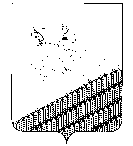 АДМИНИСТРАЦИЯ ПЕРВОМАЙСКОГО СЕЛЬСКОГО ПОСЕЛЕНИЯ
КУЩЕВСКОГО РАЙОНАРАСПОРЯЖЕНИЕот ___________________                                                                                          №         -рпоселок ПервомайскийО проведении проверки (плановой/внеплановой, документарной/выездной)юридического лица, индивидуального предпринимателяВ соответствии с (указать местный нормативно-правовой акт) и ____________________________________________________________________(указывается, что является целью проведения проверки – либо в соответствии с ежегодным планом проверок, либо в связи с обращениями заявителей)1. Провести проверку в отношении _________________________________(наименование юридического лица, фамилия, имя и (в случае, если имеется) отчество индивидуального предпринимателя)2. Назначить лицом(ами), уполномоченным(ыми) на проведение проверки: ________________________________________________________________________________________________________________________________________(фамилия, имя, отчество (в случае, если имеется), должность должностного лица (должностных лиц), уполномоченного(ых) на проведение проверки)3. Привлечь к проведению проверки в качестве экспертов, представителей экспертных организаций, следующих лиц:_________________________ ________________________________________________________________________________________________________________________________________(фамилия, имя, отчество (в случае, если имеется), должности привлекаемых к проведению проверки экспертов, представителей экспертных организаций с указанием реквизитов свидетельства об аккредитации и наименования органа  по аккредитации, выдавшего свидетельство об аккредитации)4. Установить, что: настоящая проверка проводится с целью:________________________________________________________________При установлении целей проводимой проверки указывается следующая информация:а) в случае проведения плановой проверки:-  ссылка на ежегодный план проведения плановых проверок с указанием способа его доведения до сведения заинтересованных лицб) в случае проведения внеплановой выездной проверки:- ссылка на реквизиты ранее выданного проверяемому лицу предписания об устранении выявленного нарушения, срок для исполнения которого истек;- ссылка на реквизиты обращений и заявлений, поступившие в уполномоченный орган; краткое изложение информации о фактах причинения вреда жизни, здоровью граждан, вреда животным, растениям, окружающей среде, безопасности государства или возникновения реальной угрозы причинения такого вреда, возникновения чрезвычайных ситуаций природного и техногенного характера или их угрозы, реквизиты и краткое изложение информации из заявления гражданина о факте нарушения его прав.в) в случае проведения внеплановой выездной проверки, которая назначается в отношении субъекта малого и среднего предпринимательства и подлежит согласованию с органами прокуратуры, но в целях принятия неотложных мер должна быть проведена незамедлительно в связи с причинением вреда либо нарушением проверяемых требований, если такое причинение вреда либо нарушение требований обнаружено непосредственно в момент его совершения: - ссылка на прилагаемую копию документа (служебной записки и т.п.), представленного должностным лицом, обнаружившим нарушение.задачами настоящей проверки являются: _____________________________5. Предметом настоящей проверки является (отметить нужное):- соблюдение  обязательных  требований  или  требований, установленных муниципальными правовыми актами;- соответствие   сведений, содержащихся   в   уведомлении   о   начале осуществления   отдельных   видов   предпринимательской     деятельности, обязательным требованиям;- выполнение  предписаний органов государственного контроля (надзора), органов муниципального контроля;- проведение мероприятий:по  предотвращению  причинения  вреда жизни, здоровью граждан, вреда животным, растениям, окружающей среде;по  предупреждению  возникновения чрезвычайных ситуаций природного и техногенного характера;по обеспечению безопасности государства;по ликвидации последствий причинения такого вреда.6. Срок проведения проверки: _____________________________________                                                                                                                   (не более 20 рабочих дней/50 часов/15 часов)     К проведению проверки приступить с "___" ___________ 20_____ г.     Проверку окончить не позднее "___" __________ 20____ г.7. Правовые основания проведения проверки: ________________________(ссылка на положение нормативного правового акта, в соответствии с которым осуществляется проверка; ссылка на положения (нормативных) правовых актов, устанавливающих требования, которые являются предметом проверки)8. В процессе проверки провести следующие мероприятия по контролю, необходимые для достижения целей и задач проведения проверки: ___________________________________________________________________9. Перечень административных регламентов проведения мероприятий по контролю (при их наличии) необходимых для проведения проверки: ____________________________________________________________________(с указанием их наименований, содержания, дат составления и составивших лиц (в случае отсутствия у органа государственного контроля (надзора) полной информации – с указанием информации, достаточной для идентификации истребуемых)Глава Первомайского сельского поселенияКущевского района                                                                                Е.И. Поступаева Глава Первомайского сельского поселенияКущевского района                                                                                Е.И. ПоступаеваПРИЛОЖЕНИЕ№ 4к административному регламенту по осуществлению муниципальной функции «Осуществление муниципального контроля за сохранностью автомобильных дорог местного значения в границах населенных пунктов Первомайского сельского поселения Кущевского района»примерная формаУВЕДОМЛЕНИЕот «__» ____________ 20__ г.                                                               № ______Кому: ________________________________________________________________(Ф.И.О. руководителя организации, предприятия, учреждения,______________________________________________________________________индивидуального предпринимателя, физического лица)Руководствуясь Федеральным законом от 26 декабря 2008 года № 294-ФЗ «О защите прав юридических лиц и индивидуальных предпринимателей при проведении государственного контроля (надзора) и муниципального контроля»,  прошу Вас (или Вашего полномочного представителя с доверенностью) прибыть в администрацию Первомайского сельского поселения Кущевского района) «__» ________ 20__ г. к _____ часам по адресу: пос.Первомайский, ул. Советская,23 для проведения мероприятий по осуществлению муниципального ____ контроля.При себе необходимо иметь: свидетельство о государственной регистрации   юридического лица, свидетельство ИНН, справку с реквизитами и  юридическим адресом; документ, подтверждающий полномочия; имеющиеся   документы на право пользования земельным участком, расположенным по адресу: __________________________________________________________________.В случае наличия  достаточных  данных  о  надлежащем  уведомлении лица, в отношении которого возбуждается дело об административном правонарушении,  о времени и месте рассмотрения поступивших материалов протокол может быть составлен и в его отсутствие (пункт 4 Постановления  Пленума Верховного Суда Российской Федерации от 24.03.2005 № 5 «О  некоторых вопросах, возникающих у судов при применении Кодекса   Российской   Федерации   об    административных правонарушениях»).___________________________                                                     _______________ (должность, Ф.И.О. инспектора)                                                                                           (подпись)Глава Первомайского сельского поселенияКущевского района                                                                                 Е.И.ПоступаеваПРИЛОЖЕНИЕ№ 5к административному регламенту по осуществлению муниципальной функции «Осуществление муниципального контроля за сохранностью автомобильных дорог местного значения в границах населенных пунктов Первомайского сельского поселения Кущевского района»АКТ ПРОВЕРКИорганом муниципального контроля юридического лица, индивидуального предпринимателяС копией распоряжения/приказа о проведении проверки ознакомлен: заполняется при
Дата и номер решения прокурора (его заместителя) о согласовании проведения проверки:2 В ходе проведения проверки:- выявлены нарушения обязательных требований или требований, установленных муниципальными правовыми актами:- выявлены несоответствия сведений, содержащихся в уведомлении о начале осуществления отдельных видов предпринимательской деятельности, обязательным требованиям (с указанием положений (нормативных) правовых актов):- выявлены факты невыполнения предписаний органов государственного контроля (надзора), органов муниципального контроля (с указанием реквизитов выданных предписаний):Запись в Журнал учета проверок юридического лица, индивидуального предпринимателя, проводимых органами государственного контроля (надзора), органами муниципального контроля внесена (заполняется при проведении выездной проверки):Журнал учета проверок юридического лица, индивидуального предпринимателя, проводимых органами государственного контроля (надзора), органами муниципального контроля отсутствует (заполняется при проведении выездной проверки):С актом проверки ознакомлен(а), копию акта со всеми приложениями получил(а):Глава Первомайского сельского поселенияКущевского района                                                                                 Е.И.ПоступаеваПРИЛОЖЕНИЕ№ 6к административному регламенту по осуществлению муниципальной функции «Осуществление муниципального контроля за сохранностью автомобильных дорог местного значения в границах населенных пунктов Первомайского сельского поселения Кущевского района»ФОРМАПредписания о приостановке работ, связанных с пользованием автомобильными дорогами местного значения Первомайского сельского поселения  Фирменный бланкПРЕДПИСАНИЕО приостановке работ, связанных с пользованием автомобильными дорогами местного значения      № ______________ __________________ 20___ г.                                  _________________	На основании Акта проверки пользователя автомобильных дорог местного значения Первомайского сельского поселения Кущевского района:       №__________ от ______________Я, _______________________________________________________________________________________________________________________________________ (фамилия, имя, отчество, должность должностного лица)Предписываю приостановить работы, связанные с пользование автомобильных дорог местного значения Первомайского сельского поселения Кущевского района:________________________________________________________________            (наименование пользователя автомобильных дорог местного значения Первомайского сельского поселения)___________________________________________________________________                   (наименование участка автомобильной дороги местного значения  Первомайского сельского поселения)Подпись лица, выдавшего предписание:                  _____________________                                                                                                                                                         (подпись)Предписание получено:___________________________________________________________________(фамилия, имя, отчество, должность уполномоченного представителя пользователя автомобильных дорог местного значения Первомайского сельского поселения)______ _______________ 20___ г.                                                  ______________                                                                                                                 (подпись)Глава Первомайского сельского поселенияКущевского района                                                                                 Е.И.ПоступаеваПРИЛОЖЕНИЕ№ 7к административному регламенту по осуществлению муниципальной функции «Осуществление муниципального контроля за сохранностью автомобильных дорог местного значения в границах населенных пунктов Первомайского сельского поселения Кущевского района»ФОРМАПредписания об устранении выявленных нарушений при пользовании автомобильными дорогами местного значения Первомайского сельского поселения  Фирменный бланкПРЕДПИСАНИЕОб устранении выявленных нарушений при пользовании автомобильными дорогами местного значения Первомайского сельского поселения № _____________ ________________ 20___ г.                                       _________________На основании Акта проверки пользователя автомобильных дорог местного значения Первомайского сельского поселения Кущевского района:       №__________ от ______________Я, ___________________________________________________________________________________________________________________________________________________________________________________________________________________________________________________________________________________________________________________________________________________(фамилия, имя, отчество, должность должностного лица)ПРЕДПИСЫВАЮ:_______________________________________________________________________________________________________________________________________________________________________________________________________________     (наименование пользователя автомобильных дорог местного значения Первомайского сельского поселения)	Пользователь автомобильных дорог местного значения Первомайского сельского поселения обязан проинформировать  об  исполнении  соответствующих пунктов  настоящего  предписания  администрацию   Первомайского сельского поселения,   должностное  лицо  которой  выдало предписание, в течение 7 дней с даты истечения срока их исполнения.Подпись лица, выдавшего предписание:                  _____________________                                                                                                                                                     (подпись)Предписание получено:__________________________________________________________________________________________________________________________________(фамилия, имя, отчество, должность уполномоченного представителя пользователя автомобильных дорог местного значения Первомайского сельского поселения)______ _______________ 20___ г.                              ______________                                                                                                (подпись)Глава Первомайского сельского поселенияКущевского района                                                                                Е.И.ПоступаеваПРИЛОЖЕНИЕ№ 8к административному регламенту по осуществлению муниципальной функции «Осуществление муниципального контроля за сохранностью автомобильных дорог местного значения в границах населенных пунктов Первомайского сельского поселения Кущевского района»В Прокуратуру Кущевского района от администрации Первомайского сельского поселения Кущевского районаЮридический адрес: 352022 Кущевский район, пос. Первомайский, ул. Советская, 23Заявлениео согласовании органом муниципального контроля с органомпрокуратуры проведения внеплановой выездной проверкиюридического лица, индивидуального предпринимателя          1. В соответствии со статьей 10 Федерального закона от 26 декабря 2008 г. № 294-ФЗ «О защите прав юридических лиц и индивидуальных предпринимателей  при  осуществлении  государственного контроля (надзора) и муниципального контроля» (Собрание законодательства Российской Федерации, 2008, № 52, ст. 6249) просим согласия на проведение внеплановой выездной проверки в отношении______________________________________________________________________________________________________________________(наименование, адрес (место нахождения) постоянно действующего исполнительного органа юридического лица, государственный регистрационный номер записи о государственной регистрации юридического лица/фамилия, имя и (в случае, если имеется) отчество, место жительства индивидуального предпринимателя,  государственный регистрационный номер записи о государственной регистрации индивидуального предпринимателя, идентификационный номер налогоплательщика)осуществляющего  предпринимательскую деятельность  по адресу: ____________________________________________________________________________________________________________________________________________________________________________________________________________________________2. Основание проведения проверки:_________________________________________________________________________________________________________________________________________________________________________________________________________(ссылка на положение Федерального закона от 26 декабря 2008 г. N 294-ФЗ "О защите прав юридических лиц и индивидуальных предпринимателей при осуществлении государственного контроля (надзора) и муниципального контроля")3. Дата начала проведения проверки: "____" _________ 20____ года.4. Время начала проведения проверки: "____" _________ 20____ года.(указывается в случае, если основанием проведения проверки является часть 12 статьи 10 Федерального закона от 26 декабря 2008 г. N 294-ФЗ"О защите прав юридических лиц и индивидуальных предпринимателей при осуществлении государственного контроля (надзора) и муниципального контроля")          Приложения:          _________________________________________________________________________________________________________________________________________________________________________________________________________(копия распоряжения или приказа руководителя, заместителя руководителя органа государственного контроля(надзора), органа муниципального контроля о проведении внеплановой выездной проверки. Документы, содержащие сведения,послужившие основанием для проведения внеплановой проверки)Глава Первомайского сельского поселенияКущевского района                                                                                 Е.И.ПоступаеваМ.П.Дата и время составления документа: ____________________________________Глава Первомайского сельского поселенияКущевского района                                                                                 Е.И.ПоступаеваНаименование  органаМесто нахожденияПочтовый адресНомера телефонов для справокАдрес электронной почтыАдминистрация Первомайского сельского поселенияпос. Первомайский, ул. Советская, 23352022, Краснодарский край, Кущевский р-н, пос.Первомайский, ул. Советская, 238(86168)48-477аdmpervpos@mail.ru««20 г.(дата составления акта)(дата составления акта)(дата составления акта)(дата составления акта)(дата составления акта)(дата составления акта)(дата составления акта)(место составления акта)(время составления акта)(время составления акта)(время составления акта)(время составления акта)(время составления акта)(время составления акта)(время составления акта)№««20 г. по адресу:(место проведения проверки)На основании:На основании:(вид документа с указанием реквизитов (номер, дата), фамилии, имени, отчества (в случае, если имеется), должность руководителя, заместителя руководителя органа муниципального контроля, издавшего распоряжение или приказ о проведении проверки)(вид документа с указанием реквизитов (номер, дата), фамилии, имени, отчества (в случае, если имеется), должность руководителя, заместителя руководителя органа муниципального контроля, издавшего распоряжение или приказ о проведении проверки)(вид документа с указанием реквизитов (номер, дата), фамилии, имени, отчества (в случае, если имеется), должность руководителя, заместителя руководителя органа муниципального контроля, издавшего распоряжение или приказ о проведении проверки)(вид документа с указанием реквизитов (номер, дата), фамилии, имени, отчества (в случае, если имеется), должность руководителя, заместителя руководителя органа муниципального контроля, издавшего распоряжение или приказ о проведении проверки)была проведена проверка в отношении:была проведена проверка в отношении:была проведена проверка в отношении:была проведена проверка в отношении:(полное и (в случае, если имеется) сокращенное наименование, в том числе фирменное наименование юридического лица, фамилия, имя и (в случае, если имеется) отчество индивидуального предпринимателя)(полное и (в случае, если имеется) сокращенное наименование, в том числе фирменное наименование юридического лица, фамилия, имя и (в случае, если имеется) отчество индивидуального предпринимателя)(полное и (в случае, если имеется) сокращенное наименование, в том числе фирменное наименование юридического лица, фамилия, имя и (в случае, если имеется) отчество индивидуального предпринимателя)(полное и (в случае, если имеется) сокращенное наименование, в том числе фирменное наименование юридического лица, фамилия, имя и (в случае, если имеется) отчество индивидуального предпринимателя)Продолжительность проверки:Продолжительность проверки:Продолжительность проверки:Акт составлен:(наименование органа муниципального контроля)(наименование органа муниципального контроля)(наименование органа муниципального контроля)(наименование органа муниципального контроля)проведении выездной проверки)(фамилии, имена, отчества (в случае, если имеется), подпись, дата, время)(фамилии, имена, отчества (в случае, если имеется), подпись, дата, время)(заполняется в случае проведения внеплановой проверки субъекта малого или среднего предпринимательства)(заполняется в случае проведения внеплановой проверки субъекта малого или среднего предпринимательства)(заполняется в случае проведения внеплановой проверки субъекта малого или среднего предпринимательства)Лицо(а), проводившие проверку:(фамилия, имя, отчество (в случае, если имеется), должность должностного лица (должностных лиц), проводившего(их) проверку; в случае привлечения к участию к проверке экспертов, экспертных организаций указывается (фамилии, имена, отчества (в случае, если имеется), должности экспертов и/или наименование экспертных организаций)(фамилия, имя, отчество (в случае, если имеется), должность должностного лица (должностных лиц), проводившего(их) проверку; в случае привлечения к участию к проверке экспертов, экспертных организаций указывается (фамилии, имена, отчества (в случае, если имеется), должности экспертов и/или наименование экспертных организаций)(фамилия, имя, отчество (в случае, если имеется), должность должностного лица (должностных лиц), проводившего(их) проверку; в случае привлечения к участию к проверке экспертов, экспертных организаций указывается (фамилии, имена, отчества (в случае, если имеется), должности экспертов и/или наименование экспертных организаций)При проведении проверки присутствовали:При проведении проверки присутствовали:(фамилия, имя, отчество (в случае, если имеется), должность руководителя, иного должностного лица (должностных лиц) или уполномоченного представителя юридического лица, уполномоченного представителя индивидуального предпринимателя, присутствовавших при проведении мероприятий по проверке)(фамилия, имя, отчество (в случае, если имеется), должность руководителя, иного должностного лица (должностных лиц) или уполномоченного представителя юридического лица, уполномоченного представителя индивидуального предпринимателя, присутствовавших при проведении мероприятий по проверке)(фамилия, имя, отчество (в случае, если имеется), должность руководителя, иного должностного лица (должностных лиц) или уполномоченного представителя юридического лица, уполномоченного представителя индивидуального предпринимателя, присутствовавших при проведении мероприятий по проверке)(с указанием характера нарушений; лиц, допустивших нарушения) нарушений не выявлено(подпись проверяющего)(подпись уполномоченного представителя юридического лица, индивидуального предпринимателя, его уполномоченного представителя)(подпись проверяющего)(подпись уполномоченного представителя юридического лица, индивидуального предпринимателя, его уполномоченного представителя)Прилагаемые документы:Подписи лиц, проводивших проверку:(фамилия, имя, отчество (в случае, если имеется), должность руководителя, иного должностного лица или уполномоченного представителя юридического лица, индивидуального предпринимателя, его уполномоченного представителя)(фамилия, имя, отчество (в случае, если имеется), должность руководителя, иного должностного лица или уполномоченного представителя юридического лица, индивидуального предпринимателя, его уполномоченного представителя)(фамилия, имя, отчество (в случае, если имеется), должность руководителя, иного должностного лица или уполномоченного представителя юридического лица, индивидуального предпринимателя, его уполномоченного представителя)««20 г.(подпись)(подпись)Пометка об отказе ознакомления с актом проверки:Пометка об отказе ознакомления с актом проверки:Пометка об отказе ознакомления с актом проверки:Пометка об отказе ознакомления с актом проверки:Пометка об отказе ознакомления с актом проверки:Пометка об отказе ознакомления с актом проверки:Пометка об отказе ознакомления с актом проверки:Пометка об отказе ознакомления с актом проверки:Пометка об отказе ознакомления с актом проверки:Пометка об отказе ознакомления с актом проверки:(подпись уполномоченного должностного лица (лиц), проводивших проверку)(подпись уполномоченного должностного лица (лиц), проводивших проверку)№ 
п/пСодержание предписанияСрок исполненияОснования для вынесения    
предписания